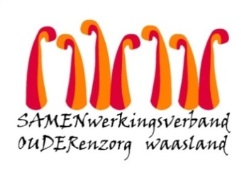 Nieuwsbrief wzc Grootenbosch  – 12 februari 2021Beste familie, mantelzorger, Alle bewoners die reeds hun eerste vaccin gekregen hebben zullen op vrijdag 19 februari een tweede inspuiting  met het covid-19 vaccin ontvangen.De kans dat er nadien in de voorziening nog een grote uitbraak zal komen is uitermate klein.  Maar zolang het virus in de maatschappij circuleert, is er nog steeds kans voor besmetting.  In dit geval is er goed nieuws voor de bewoners én medewerkers want dankzij de vaccinatie is er een belangrijke kans om de ziekte veel milder of zelfs zonder symptoom door te maken.  Maar een besmette bewoner kan deze besmetting wel nog steeds doorgeven aan een ander persoon.  Voorzichtigheid blijft aangewezen.Screening afdeling Taxus 
Een student van deze afdeling testte positief.   De vermoedelijke bron van besmetting bevond zich in de privésfeer.  In het belang van de bewoners willen wij een besmetting zo snel mogelijk detecteren vandaar werden alle bewoners van deze afdeling gescreend.  De opluchting was groot toen we vernamen dat alle bewoners een negatieve test hebben afgelegd.Feestelijke maaltijdDe bewoners kijken erg uit naar hun tweede vaccin.  We zien het allemaal als een belangrijke stap om geleidelijk en voorzichtig opnieuw te kunnen overgaan naar het leven in wzc Grootenbosch hoe het was voor deze pandemie.  Concreet betekent dit dat de bewoners dit hoogtepunt dinsdag 23 februari (enkele dagen na de tweede vaccinatie) zullen vieren met een gezellige feestmaaltijd.  Voor elke afdeling  is het de start om vanaf die datum telkens het middag- en avondmaal samen te nuttigen.  We bekijken de mogelijkheden om dit verder uit te breiden voor het ontbijt.HuiskrantDe voorbereidingen voor de volgende huiskrant zijn gestart.  Een bijzondere editie waarin we terugblikken op de voorbije intense strijd tegen het coronavirus.  Door middel van verhalen en foto’s tonen we een eerlijk portret van de beleefwereld van de bewoners en medewerkers, familie tijdens de coronacrisis.  Wil je hier graag aan meehelpen, laat het ons weten en stuur tegen maandag 15 februari een mail naar michael.glibert@samenouder.be  om verdere afspraken hieromtrent te maken.Versoepeling bezoekregeling 
Er komen heel wat vragen over een mogelijke versoepeling van de bezoekregeling.  Dat is begrijpelijk nu de tweede vaccinatieronde in aantocht is.  De Vlaamse Taskforce covid-19 is een bezoekregeling aan het voorbereiden dat rekening zal houden met én de vaccinatiesituatie in het wzc én de algemene viruscirculatie én zijn impact op ziekenhuisopnames en sterftecijfers, én het advies van de GEMS.  Tot zolang blijft de bestaande regeling van kracht.  Maar binnen deze bestaande regeling kunnen wij reeds tot een versoepeling overgaan.Aangepaste bezoekregeling gaat van start 2 weken na het tweede vaccinatiemoment: Concreet vanaf maandag 8 maart hernemen we opnieuw de bezoekregeling zoals tijdens de maanden november/ december voor de uitbraak.  Een uitgewerkte bezoekregeling bezorgen we jullie volgende week met de nieuwsbrief.Heropstart kappers
De kappers of kapsters verbonden met het wzc kunnen vanaf zaterdag 13 februari 2021 hun activiteiten in het woonzorgcentrum hervatten. Voor Grootenbosch is dit mogelijk vanaf 22 februari, wegens herstel na een kleine ingreep van de kapster.Een kappersbezoek gaat gepaard met strikte voorwaarden:
activiteiten kunnen enkel in een daarvoor vrijgehouden, aparte, fysiek afsluitbare en goed verluchte en ventileerbare ruimte;er wordt uitsluitend op afspraak gewerkt; bewoners moeten buiten het lokaal wachten met respect voor de hygiëne- en afstandsregels;zowel kapper/kapster als bewoner dragen een chirurgisch mondneusmasker;middelen voor de noodzakelijke handhygiëne staan permanent ter beschikking; de inrichting en het gebruikte materiaal moeten regelmatig worden gedesinfecteerd en verlucht: tussen elke behandeling wordt een wachttijd van 10 minuten voorzien voor de reiniging en desinfectie van de ruimte en de materialen; en voor het verluchten van het lokaal.Afspraken kunnen gemaakt worden bij Mieke De Clercq: 0486 51 08 74Heropstart andere niet-medische contactberoepen
Alle activiteiten van andere niet-medische contactberoepen blijven voorlopig verboden.We houden u verder op de hoogte.  Dank voor het vertrouwen.  Met vriendelijke groeten,Ann Maes
Dagelijks verantwoordelijke